Karta pracyTwój „brat”  z kosmosuZapraszam Cię do kosmicznej zabawy. Stworzymy dziś Twojego brata, siostrę bliźniaczkę, a raczej imienniczkę z kosmosu. Pobawimy się naszymi imionami, tworząc przybysza z innej planety.Do wykonania pracy potrzebna będzie:- biała kartka;- dobry, ciemny flamaster (który „przebija”  białą kartkę tj. który widać po drugiej stronie kartki, po napisaniu;)- kolorowe kredki i mazaki;Przykładowe prace końcowe :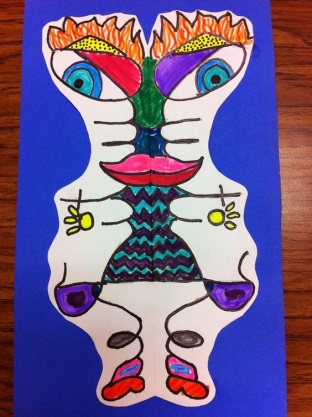 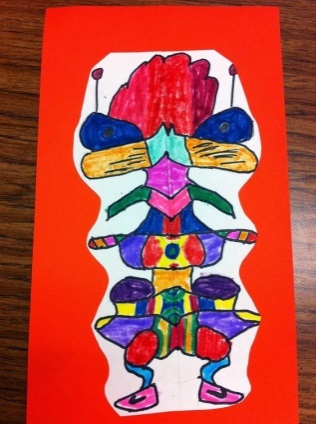 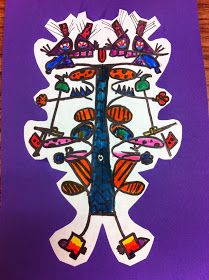 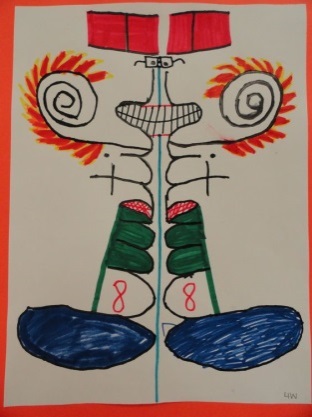 https://pl.pinterest.com/pin/520165825711403034/ dostęp 26.11.2020r.Instrukcja:Zginasz kartkę  A4 w pionie, na pół i piszesz swoje imię wzdłuż linii zagięcia. Ważne! Pamiętaj, litery muszą dotykać linii zgięcia!Podłóż papier, gazetę pod kartkę, bo mazak, którego używasz, może zabrudzić podłoże, na którym pracujesz!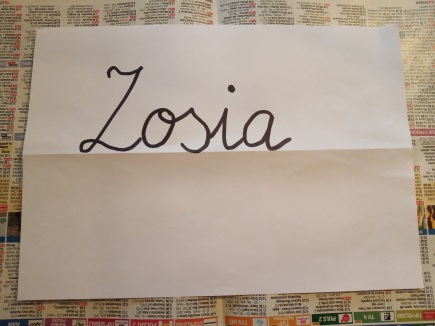 Ponownie zginasz kartkę na pół, tym razem tak, by napisane imię znalazło się w środku kartki.Przykładasz zgiętą kartkę do okna, lub mocno ją dociskasz, by widzieć imię znajdujące się w środku. Piszesz ponownie, tym razem po śladzie.W ten sposób, powstanie w środku lustrzane odbicie, imienia już napisanego. Krok ten uda się zrobić, gdy mazak, którego używasz jest wystarczająco mocny i widać ślad na drugiej stronie kartki.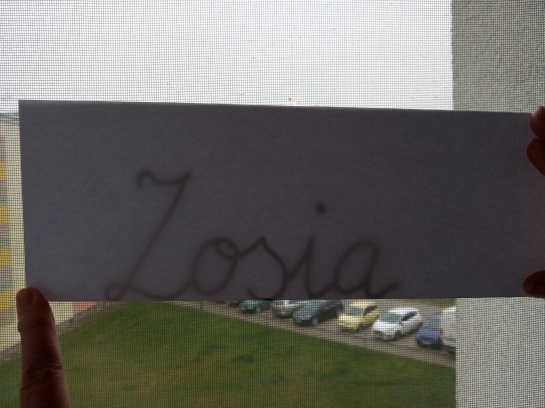 Po otwarciu kartki powinieneś otrzymać odbijający się ślad napisanego imienia.Popraw ten ślad mazakiem, żeby obie strony były wyraziste.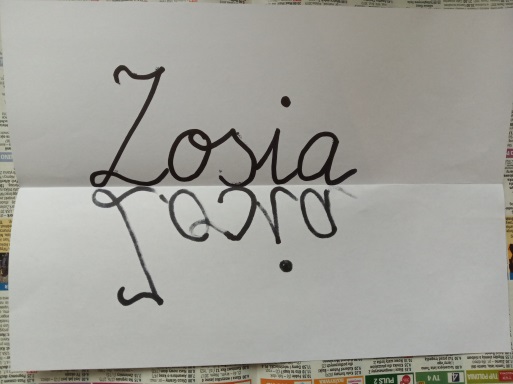 A teraz już praca wyobraźnią.Obróć kartkę do góry nogami, przyjrzyj się  temu co powstało.  Pomyśl, jak stworzyć z tego, Twojego brata „ufoludka”?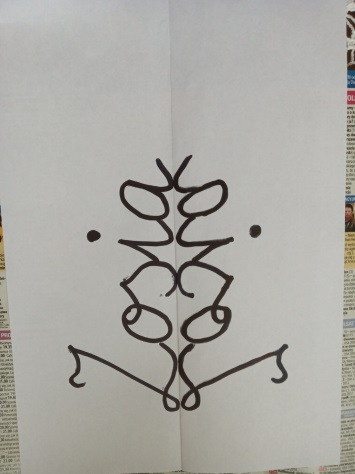 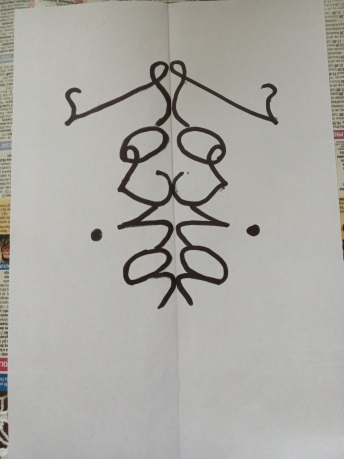 Dorysuj części ciała, pokoloruj go, stwórz fantastycznego i przyjaznego stwora nie z tej planety - Twojego imiennego kosmicznego brataPOWODZENIA!!!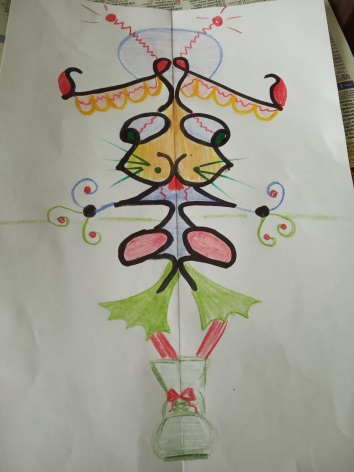 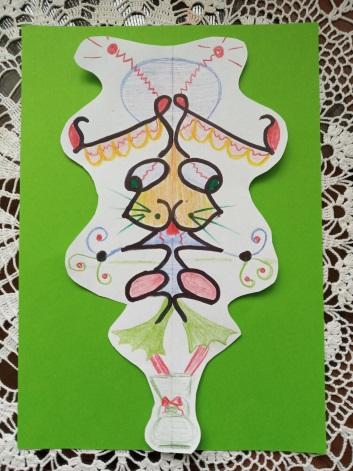 Możesz także wyciąć tego stworka i przykleić go na kolorową kartkę, stanie się on  wtedy bardziej wyrazisty. Namów całą rodzinę by stworzyli bliźniaczą rodzinę z kosmosu!!!Miłego czasu !!!